Carver Recreation Committee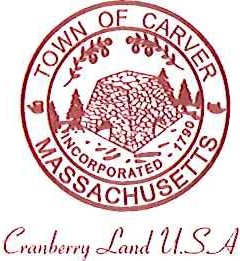 Town Hall 108 Main StreetCarver, MA 02330AGENDA for September 19, 2018Approve minutesElections :  Chairman, Vice-Chair, Social Media, Secretary                   Vote to approve Emily to sign invoices, or continue with 3 signaturesDiscussion Points:  Procedure for acquiring a space to hold a ProgramReview last year’s ProgramsCreate formula for paying instructorsReview Summer ProgramsFall ProgramsHalloween Event October 20thWinter ProgramsIdea for Winter or Spring….Pickle Ball LeagueForest St updateCharity Tournament October 13 at King Property and Purchase st (11:30-dusk)Procedure for Field requests/update on School Committee meetingNext meeting will address Youth SportsMeeting Date: